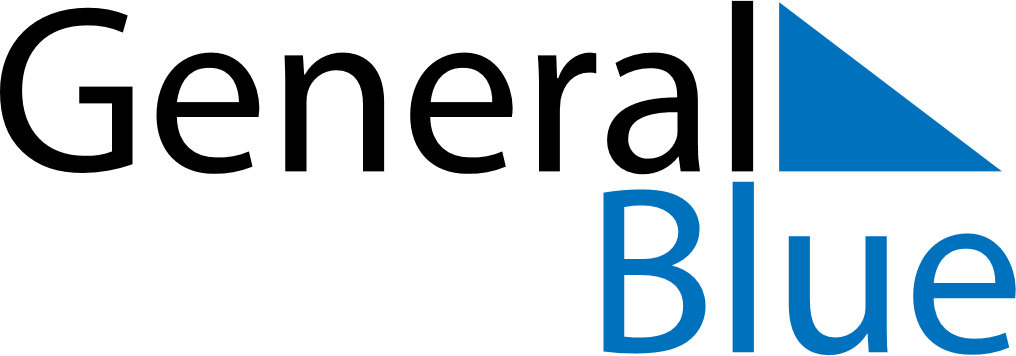 January 2024January 2024January 2024January 2024January 2024January 2024Lowicz, Lodz Voivodeship, PolandLowicz, Lodz Voivodeship, PolandLowicz, Lodz Voivodeship, PolandLowicz, Lodz Voivodeship, PolandLowicz, Lodz Voivodeship, PolandLowicz, Lodz Voivodeship, PolandSunday Monday Tuesday Wednesday Thursday Friday Saturday 1 2 3 4 5 6 Sunrise: 7:48 AM Sunset: 3:37 PM Daylight: 7 hours and 48 minutes. Sunrise: 7:48 AM Sunset: 3:38 PM Daylight: 7 hours and 49 minutes. Sunrise: 7:48 AM Sunset: 3:39 PM Daylight: 7 hours and 51 minutes. Sunrise: 7:48 AM Sunset: 3:40 PM Daylight: 7 hours and 52 minutes. Sunrise: 7:48 AM Sunset: 3:42 PM Daylight: 7 hours and 53 minutes. Sunrise: 7:47 AM Sunset: 3:43 PM Daylight: 7 hours and 55 minutes. 7 8 9 10 11 12 13 Sunrise: 7:47 AM Sunset: 3:44 PM Daylight: 7 hours and 57 minutes. Sunrise: 7:47 AM Sunset: 3:45 PM Daylight: 7 hours and 58 minutes. Sunrise: 7:46 AM Sunset: 3:47 PM Daylight: 8 hours and 0 minutes. Sunrise: 7:46 AM Sunset: 3:48 PM Daylight: 8 hours and 2 minutes. Sunrise: 7:45 AM Sunset: 3:50 PM Daylight: 8 hours and 4 minutes. Sunrise: 7:44 AM Sunset: 3:51 PM Daylight: 8 hours and 6 minutes. Sunrise: 7:44 AM Sunset: 3:52 PM Daylight: 8 hours and 8 minutes. 14 15 16 17 18 19 20 Sunrise: 7:43 AM Sunset: 3:54 PM Daylight: 8 hours and 11 minutes. Sunrise: 7:42 AM Sunset: 3:55 PM Daylight: 8 hours and 13 minutes. Sunrise: 7:41 AM Sunset: 3:57 PM Daylight: 8 hours and 15 minutes. Sunrise: 7:40 AM Sunset: 3:59 PM Daylight: 8 hours and 18 minutes. Sunrise: 7:39 AM Sunset: 4:00 PM Daylight: 8 hours and 20 minutes. Sunrise: 7:38 AM Sunset: 4:02 PM Daylight: 8 hours and 23 minutes. Sunrise: 7:37 AM Sunset: 4:04 PM Daylight: 8 hours and 26 minutes. 21 22 23 24 25 26 27 Sunrise: 7:36 AM Sunset: 4:05 PM Daylight: 8 hours and 29 minutes. Sunrise: 7:35 AM Sunset: 4:07 PM Daylight: 8 hours and 31 minutes. Sunrise: 7:34 AM Sunset: 4:09 PM Daylight: 8 hours and 34 minutes. Sunrise: 7:33 AM Sunset: 4:10 PM Daylight: 8 hours and 37 minutes. Sunrise: 7:31 AM Sunset: 4:12 PM Daylight: 8 hours and 40 minutes. Sunrise: 7:30 AM Sunset: 4:14 PM Daylight: 8 hours and 43 minutes. Sunrise: 7:29 AM Sunset: 4:16 PM Daylight: 8 hours and 47 minutes. 28 29 30 31 Sunrise: 7:27 AM Sunset: 4:18 PM Daylight: 8 hours and 50 minutes. Sunrise: 7:26 AM Sunset: 4:19 PM Daylight: 8 hours and 53 minutes. Sunrise: 7:24 AM Sunset: 4:21 PM Daylight: 8 hours and 56 minutes. Sunrise: 7:23 AM Sunset: 4:23 PM Daylight: 9 hours and 0 minutes. 